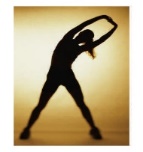 GROUP EXERCISE SCHEDULE	Summer 2018July 3rd – Aug.31st (No classes on Sept 1,2 &3)Please note:** Classes may be cancelled if attendance is lowGROUP CYCLE SCHEDULE (CLASSES HELD IN THE CYCLE STUDIO)	 Summer 2018             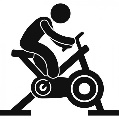 July 3rd – Aug.31st  (No classes on Sept.1,2 & 3) MondayTuesdayWednesdayThursdayFridaySaturdaySundayWeight Training6:30-7:15 amKarine**Step & Sculpt6:30-7:15 amKarineLo Impact8:30-9:25 amEdgarBody Blast8:30-9:25 amAlyshaEssentrics8:30-9:25 amNancyWeight Training8:30-9:25 amRachel/AlyshaStability Ball8:30-9:25 amEdgarPilates9:30 –10:30 amAlonaFusion Ball9:30 -10:25 amAnnZumba9:30 - 10:25 amJoanna/KatarinaPilates9:30–10:25 amAlonaStretch9:30–10:25 amRachel/AlyshaLo Impact9:30-10:25 amEdgarLight & Lively10:30-11:30 am              AlonaPilates10:30 – 11:30 amAnnYoga10:30 – 11:30AnnLight & Lively10:30-11:30 amAlonaLatin Cardio12:15-1:10pmEdgarLo Impact12:15-1:10pmRachelZumba Toning6:00-7:00 pmEdgarFusion Ball6:00 -6:55 pmTBAZumba6:15 –7:10 pmEdgarTai Chi7:00-8:00 pmLindaPilates7:00-8:00 pmTBAYoga7:15 – 8:15 pmSharaPilates7:00 – 8:00 pmJenniferMondayTuesdayWednesdayThursdayFridaySaturdaySunday**6:30 amKarine9:30 amPeter9:30 amNeil9:30 amPeter10:00 amDonna6:30 pmLiz6:30 pmDonna